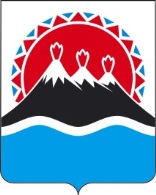 П О С Т А Н О В Л Е Н И ЕПРАВИТЕЛЬСТВА  КАМЧАТСКОГО КРАЯ          г. Петропавловск-КамчатскийВ соответствии с частью 3.1 статьи 19 Федерального закона от 13.07.2015 № 220-ФЗ «Об организации регулярных перевозок пассажиров и багажа автомобильным транспортом и городским наземным электрическим транспортом в Российской Федерации и о внесении изменений в отдельные законодательные акты Российской Федерации», законом Камчатского края от 28.12.2015 № 740 «Об организации регулярных перевозок пассажиров и багажа автомобильным транспортом по межмуниципальным маршрутам регулярных перевозок в Камчатском крае»ПРАВИТЕЛЬСТВО ПОСТАНОВЛЯЕТ:1. Утвердить прилагаемый Порядок определения юридических лиц, индивидуальных предпринимателей, участников договора простого товарищества, которым свидетельства об осуществлении перевозок по межмуниципальным маршрутам регулярных перевозок и карты межмуниципальных маршрутов выдаются без проведения открытого конкурса.2. Настоящее постановление вступает в силу через 10 дней после дня его официального опубликования.Порядокопределения юридических лиц, индивидуальных предпринимателей, участников договора простого товарищества, которым свидетельства об осуществлении перевозок по межмуниципальным маршрутам регулярных перевозок и карты межмуниципальных маршрутов выдаютсябез проведения открытого конкурсаОбщие положенияНастоящий Порядок устанавливает процедуру определения юридических лиц, индивидуальных предпринимателей, участников договора простого товарищества (далее – перевозчики), которым свидетельства об осуществлении перевозок по межмуниципальным маршрутам регулярных перевозок пассажиров и багажа автомобильным транспортом (далее – регулярные перевозки) и карты межмуниципальных маршрутов выдаются без проведения открытого конкурса (далее – свидетельство и карта маршрута соответственно).Основные понятия и термины, используемые в настоящем Порядке, применяются в том же значении, что и в Федеральном законе от 13.07.2015
№ 220-ФЗ «Об организации регулярных перевозок пассажиров и багажа автомобильным транспортом и городским наземным электрическим транспортом в Российской Федерации и о внесении изменений в отдельные законодательные акты Российской Федерации» (далее – Закон № 220-ФЗ).Порядок размещения предложения о выдаче свидетельства и карт маршрутаМинистерство транспорта и дорожного строительства Камчатского края (далее – Министерство) размещает на официальном сайте Правительства Камчатского края в информационно-телекоммуникационной сети "Интернет" (www.kamgov.ru) предложение о выдаче свидетельства и карт маршрута без проведения конкурса (далее - предложение) перевозчику, предоставившему в установленные сроки заявление с приложением документов, указанных в части 4.2 раздела 4 настоящего Порядка (далее - заявка).Предложение должно содержать следующие сведения:
1) обстоятельства, послужившие основанием для размещения предложения;
2) информацию о межмуниципальном маршруте регулярных перевозок, на который будет выдано свидетельство и карта маршрута, содержащую:
- номер межмуниципального маршрута регулярных перевозок;
- наименование межмуниципального маршрута регулярных перевозок с указанием начального и конечного остановочного пункта;
- протяжённость маршрута;
- вид регулярных перевозок;
- характеристики транспортных средств, необходимое количество транспортных средств для работы на межмуниципальном маршруте регулярных перевозок;
- режим работы на межмуниципальном маршруте регулярных перевозок (расписание движения);3) перечень прилагаемых к заявке документов;4) срок приема заявок, место и время приема заявок.Срок приема заявок начинается со дня, следующего за днем размещения предложения на официальном сайте Правительства Камчатского края в информационно-телекоммуникационной сети "Интернет".3. Требования к перевозчику и условия выполнения регулярных перевозок1) наличие лицензии на осуществление деятельности по перевозке пассажиров автомобильным транспортом, оборудованным для перевозок более восьми человек;2) наличие на праве собственности или на ином законном основании транспортных средств, указанных в заявке;3) соответствие заявленных транспортных средств требованиям и количеству, указанным в предложении;4) отсутствие решения арбитражного суда о признании заявителя банкротом и об открытии конкурсного производства;5) отсутствие судебных решений о приостановлении деятельности перевозчика в порядке, предусмотренном Кодексом Российской Федерации об административных правонарушениях.4. Порядок подачи заявокПеревозчики, заинтересованные в получении свидетельства и карт маршрута (далее – заявители), начиная со дня, следующего за днем размещения предложения, указанного в части 2.1 раздела 2 настоящего Порядка, представляют в Министерство заявку в произвольной письменной форме.К заявке прилагаются следующие документы:копии учредительных документов юридического лица или копии документов, удостоверяющих личность физического лица, заверенные перевозчиком;копию лицензии на осуществление деятельности по перевозке пассажиров автомобильным транспортом, оборудованным для перевозок более восьми человек;выписка из Единого государственного реестра юридических лиц или выписка из Единого государственного реестра индивидуальных предпринимателей, заверенная перевозчиком;копии документов, подтверждающих владение транспортными средствами на праве собственности и (или) ином законном праве, соответствующие требованиям и количеству, указанным в предложении;копия доверенности или иного документа, подтверждающего полномочия лица на подписание и (или) заверение документов, в случае если документы подписываются и (или) заверяются лицом, не имеющим права действовать без доверенности от имени заявителя в соответствии с его учредительными документами;справка о соответствии заявителя требованиям к перевозчику и условиям выполнения регулярных перевозок, установленным пунктами 4, 5 раздела 3 настоящего Порядка.опись документов, прилагаемых к заявке.Заявки регистрируются в журнале учета заявок с указанием даты и времени их поступления.Представляемые документы, содержащие более одного листа должны быть прошиты, пронумерованы, подписаны уполномоченным лицом заявителя и заверены печатью (при ее наличии).Порядок рассмотрения заявок5.1. Министерство рассматривает представленные документы в соответствии с частью 4.2 раздела 4 настоящего Порядка не позднее рабочего дня, следующего за днем поступления заявки в порядке очередности согласно дате и времени регистрации в журнале учета заявок.5.2. В случае если по результатам рассмотрения заявки, документы представленные заявителем соответствуют требованиям к перевозчику и условиям выполнения регулярных перевозок, Министерство принимает решение о выдаче свидетельства и карты маршрута данному заявителю, рассмотрение документов других заявителей по данному предложению не осуществляется. Решение о выдаче свидетельства и карт маршрута в день его принятия в письменной форме направляется заявителю и размещается на официальном сайте Правительства Камчатского края в информационно-телекоммуникационной сети "Интернет".5.3. В случае несоответствия заявителя требованиям к перевозчику и условиям выполнения регулярных перевозок, установленных разделом 3 настоящего Порядка и (или) непредставления (представления не в полном объеме) документов, указанных в части 4.2 раздела 4 настоящего Порядка, Министерство принимает решение об отказе в выдаче свидетельства и карт маршрута и направляет заявителю письменное уведомление об отказе в выдаче свидетельства и карт маршрута.Порядок выдачиСвидетельство и карты маршрута выдаются заявителю, соответствующему требованиям к перевозчику и условиям выполнения регулярных перевозок, установленных разделом 3 настоящего Порядка, в день наступления обстоятельств, указанных в части 3 статьи 19 Закона 220-ФЗ, один раз на срок, который не может превышать сто восемьдесят дней, а в случае, если таким обстоятельством явилось приостановление действия ранее выданного свидетельства по данному маршруту, на срок приостановления действия указанного свидетельства. Если заявитель, указанный в части 6.1 настоящего раздела, отказывается от получения свидетельства и карт маршрута хотя бы по одному из маршрутов согласно предложению, то Министерство осуществляет рассмотрение следующей заявки в порядке очередности ее поступления в соответствии с настоящим Порядком, о чем размещает информацию на официальном сайте Правительства Камчатского края в информационно-телекоммуникационной сети "Интернет" в день получения такого отказа.Министерство в течение одного рабочего дня со дня выдачи свидетельства и карт маршрута заявителю размещает информацию о таком заявителе в реестре межмуниципальных маршрутов регулярных перевозок в  Камчатском крае и на официальном сайте Правительства Камчатского края в информационно-телекоммуникационной сети "Интернет".Пояснительная запискак проекту постановления Правительства Камчатского края «Об утверждении Порядка определения юридических лиц, индивидуальных предпринимателей, участников договора простого товарищества, которым свидетельства об осуществлении перевозок по межмуниципальным маршрутам регулярных перевозок и карты межмуниципальных маршрутов выдаются без проведения открытого конкурса»	Настоящий проект разработан на основании Федерального закона от 13.07.2015 № 220-ФЗ «Об организации регулярных перевозок пассажиров и багажа автомобильным транспортом и городским наземным электрическим транспортом в Российской Федерации и о внесении изменений в отдельные законодательные акты Российской Федерации», в целях упорядочения процедуры выдачи свидетельства об осуществлении перевозок по межмуниципальным маршрутам регулярных перевозок и карт межмуниципальных маршрутов без проведения открытого конкурса.	Реализация настоящего постановления не потребует дополнительных расходов краевого бюджета.Проект постановления Правительства Камчатского края подлежит проведению оценки регулирующего воздействия с высокой степенью регулирующего воздействия.Проект постановления Правительства Камчатского края размещен на официальном сайте исполнительных органов государственной власти Камчатского края в сети Интернет с 18.01.2019 по 28.01.2019 для проведения независимой антикоррупционной экспертизы.№Об утверждении Порядка определения юридических лиц, индивидуальных предпринимателей, участников договора простого товарищества, которым свидетельства об осуществлении перевозок по межмуниципальным маршрутам регулярных перевозок и карты межмуниципальных маршрутов выдаются без проведения открытого конкурса
Губернатор Камчатского краяВ.И. ИлюхинПриложение к постановлениюПравительства Камчатского края от_______________№ _________